Об утверждении Сводного плана организации ярмарок на 2018 годВ соответствии с постановлением Правительства Красноярского края от 11.07.2011 № 403-п «Об установлении порядка организации на территории Красноярского края ярмарок и продажи товаров (выполнения работ, оказания услуг) на них и требований к организации продажи товаров (в том числе товаров, подлежащих продаже на ярмарках соответствующих типов и включению в соответствующий перечень) и выполнения работ, оказания услуг на ярмарках на территории Красноярского края», на основании Устава городаПОСТАНОВЛЯЮ:Утвердить Сводный план организации ярмарок на 2018 год согласно приложению к настоящему постановлению. Настоящее постановление вступает в силу в день, следующий за днем его опубликования в газете «Панорама».Контроль за выполнением настоящего постановления возложить на заместителя главы Администрации ЗАТО г. Зеленогорска по экономике и финансам.Глава Администрации ЗАТО г. Зеленогорска                                                    А.Я. ЭйдемиллерПриложениек постановлению Администрации                                                                           ЗАТО г. Зеленогорска                                                                           от 14.12.2017 № 312-пСводный план организации ярмарок на 2018 год 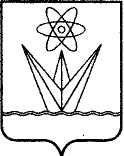 АДМИНИСТРАЦИЯЗАКРЫТОГО АДМИНИСТРАТИВНО – ТЕРРИТОРИАЛЬНОГО ОБРАЗОВАНИЯ ГОРОДА ЗЕЛЕНОГОРСКА КРАСНОЯРСКОГО КРАЯП О С Т А Н О В Л Е Н И ЕАДМИНИСТРАЦИЯЗАКРЫТОГО АДМИНИСТРАТИВНО – ТЕРРИТОРИАЛЬНОГО ОБРАЗОВАНИЯ ГОРОДА ЗЕЛЕНОГОРСКА КРАСНОЯРСКОГО КРАЯП О С Т А Н О В Л Е Н И ЕАДМИНИСТРАЦИЯЗАКРЫТОГО АДМИНИСТРАТИВНО – ТЕРРИТОРИАЛЬНОГО ОБРАЗОВАНИЯ ГОРОДА ЗЕЛЕНОГОРСКА КРАСНОЯРСКОГО КРАЯП О С Т А Н О В Л Е Н И ЕАДМИНИСТРАЦИЯЗАКРЫТОГО АДМИНИСТРАТИВНО – ТЕРРИТОРИАЛЬНОГО ОБРАЗОВАНИЯ ГОРОДА ЗЕЛЕНОГОРСКА КРАСНОЯРСКОГО КРАЯП О С Т А Н О В Л Е Н И ЕАДМИНИСТРАЦИЯЗАКРЫТОГО АДМИНИСТРАТИВНО – ТЕРРИТОРИАЛЬНОГО ОБРАЗОВАНИЯ ГОРОДА ЗЕЛЕНОГОРСКА КРАСНОЯРСКОГО КРАЯП О С Т А Н О В Л Е Н И Е14.12.2017г. Зеленогорскг. Зеленогорск№312-п№ п/пТип ярмаркиМесто проведения ярмаркиСрок проведения ярмаркиОрганизатор ярмарки1.Универсальная постоянно действующая ярмаркаг. Зеленогорск, в районе жилого дома №15 по ул. Парковаяежедневно, кроме понедельника, с 10 до 18 часовМуниципальное унитарное предприятие «Комбинат благоустройства» г. Зеленогорска2.Специализированная ярмарка «Весенняя ярмарка цветов, посвященная Международному женскому дню 8 марта»определяется порядком организации ярмарки и предоставления мест для продажи товаров (оказания услуг) на ней, утвержденным постановлением Администрации ЗАТО г. Зеленогорскас 06.03.2018 по 08.03.2018Администрация ЗАТО г. Зеленогорска3.Специализированнаяярмарка «Ярмарка цветов к Родительскому дню (Радоница)» определяется порядком организации ярмарки и предоставления мест для продажи товаров (оказания услуг) на ней, утвержденным постановлением Администрации ЗАТО г. Зеленогорскас 11.04.2018 по 17.04.2018Администрация ЗАТО г. Зеленогорска4.Универсальная ярмарка ко Дню городаопределяется порядком организации ярмарки и предоставления мест для продажи товаров (оказания услуг) на ней, утвержденным постановлением Администрации ЗАТО г. Зеленогорска14.07.2018 Администрация ЗАТО г. Зеленогорска